ORIENTAÇÕES GERAIS PARA FORMALIZAÇÃO DOS CONTRATOS DOS CANDIDATOS HABILITATOS PARA O INSSOrientação do cadastro do candidato no SEI, como usuário externo:Siga os passos abaixo:Acessar o link do SEI-INSS: https://sei.inss.gov.br/sei/controlador_externo.php?acao=usuario_externo_logar&id_orgao_acesso_externo=0Selecionar a opção <clique aqui se você ainda não está cadastrado>.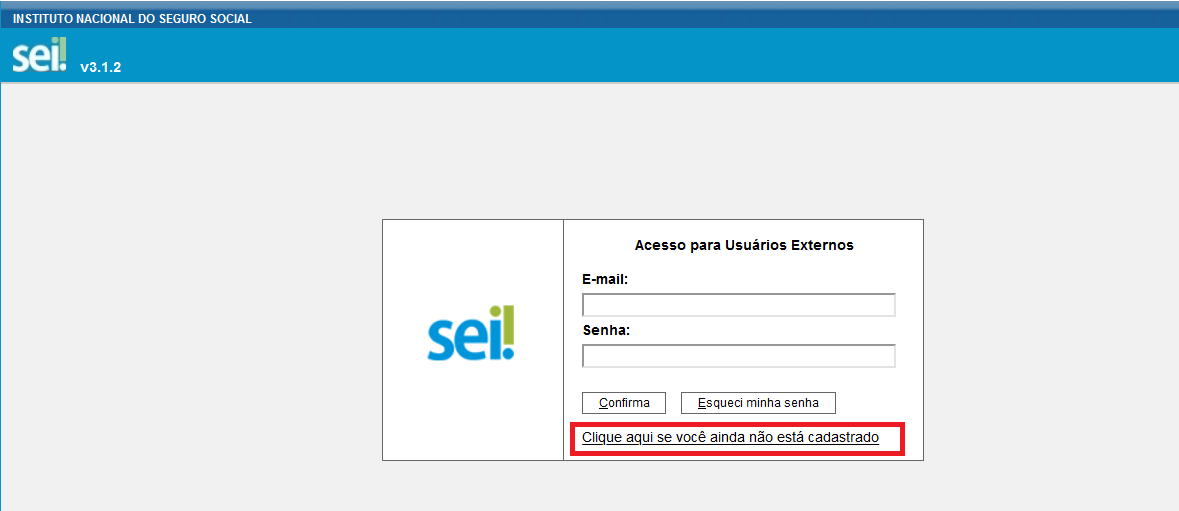  Na tela de ‘Cadastro de Usuário Externo’ selecione o link <Clique aqui para continuar>.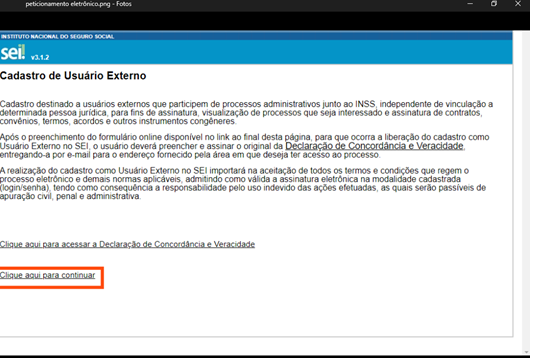 Preencha o formulário eletrônico informando seu e-mail pessoal e crie uma senha.Para finalizar clique em “enviar”;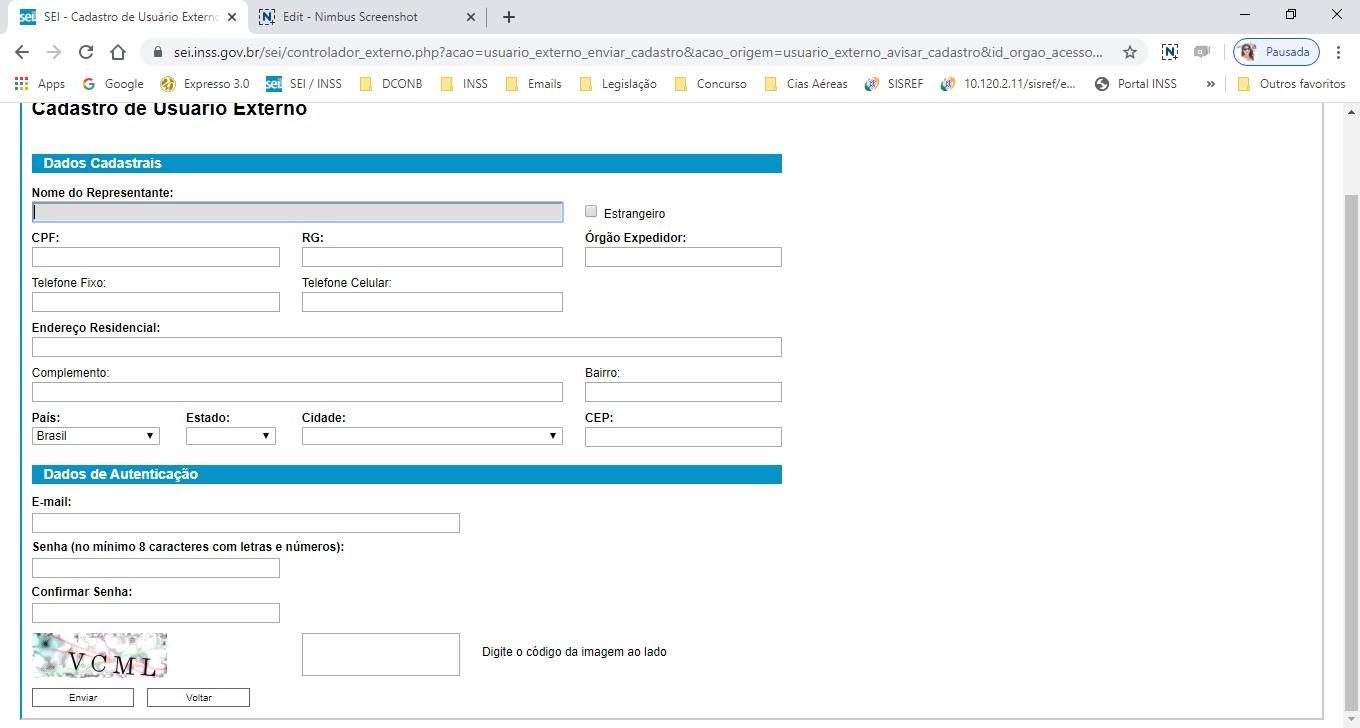 O candidato deverá verificar no e-mail pessoal informado se chegou a confirmação do cadastro no SEI INSS. O candidato deverá encaminhar e-mail para contratotemporario@inss.gov.br,  comunicando que o cadastro no SEI foi efetivado e aguardar e-mail de retorno do INSS com a liberação de processo de contrato temporário.INCLUSÃO DE DOCUMENTOS NO SEI-INSSOrientações gerais ao candidato:Após o candidato receber o e-mail de “contratotemporario@inss.gov.br, com a liberação de processo de contrato temporário, deverá clicar no link recebido pelo e-mail  para acessar a página inicial de login do SEI-INSS. O candidato deverá inserir o e-mail pessoal e senha já cadastrada, na etapa anterior, para acessar o sistema.Deverá seguir as orientações abaixo:(especificar as orientações)A lista de documentação necessária a serem encaminhados via SEI estará disponíveis no link http://www.inss.gov.br/temporarios/ , elencadas abaixo:Declaração de Concordância e Veracidade (deverá fazer donwload, preencher eletronicamente e salvar em seu computador)Termo de Adesão (deverá fazer donwload, preencher eletronicamente e salvar em seu computador);Declaração dos Requisitos de Habilitação; Cadastro Base (deverá fazer donwload, preencher eletronicamente e salvar em seu computador).Obs.: Os documentos, acima, serão assinados quando for incluído no SEI-INSSDocumentos a serem inseridos no processo para assinatura do contrato:IDENTIDADECPFNIT/PIS/PASEPESTADO CIVIL – DOCUMENTO COMPROBATÓRIO (CERTIDÃO DE CASAMENTO/DIVÓRCIO/UNIÃO ESTÁVEL)ENDEREÇO – COMPROVANTE DE RESIDÊNCIAESCOLARIDADE  – DOCUMENTAÇÃO COMPROBATÓRIACARTEIRA DE TRABALHO – DATA DO PRIMEIRO EMPREGOTELEFONEDEPENDENTES (CERTIDÃO DE NASCIMENTO/ADOÇÃO/TUTELA)TÍTULO DE ELEITOREMAILDADOS BANCÁRIOS ( CONTA-CORRENTE)Demonstração no SEI-INSS da inclusão e assinatura de documentos:1. Acessar o link de ‘Acesso para Usuários Externos’ do SEI-INSS pelo e-mail ou pelo enderenço:https://sei.inss.gov.br/sei/controlador_externo.php?acao=usuario_externo_logar&id_orgao_acesso_externo=02. Fazer login (e-mail pessoal e senha);3. Selecionar <Confirma>;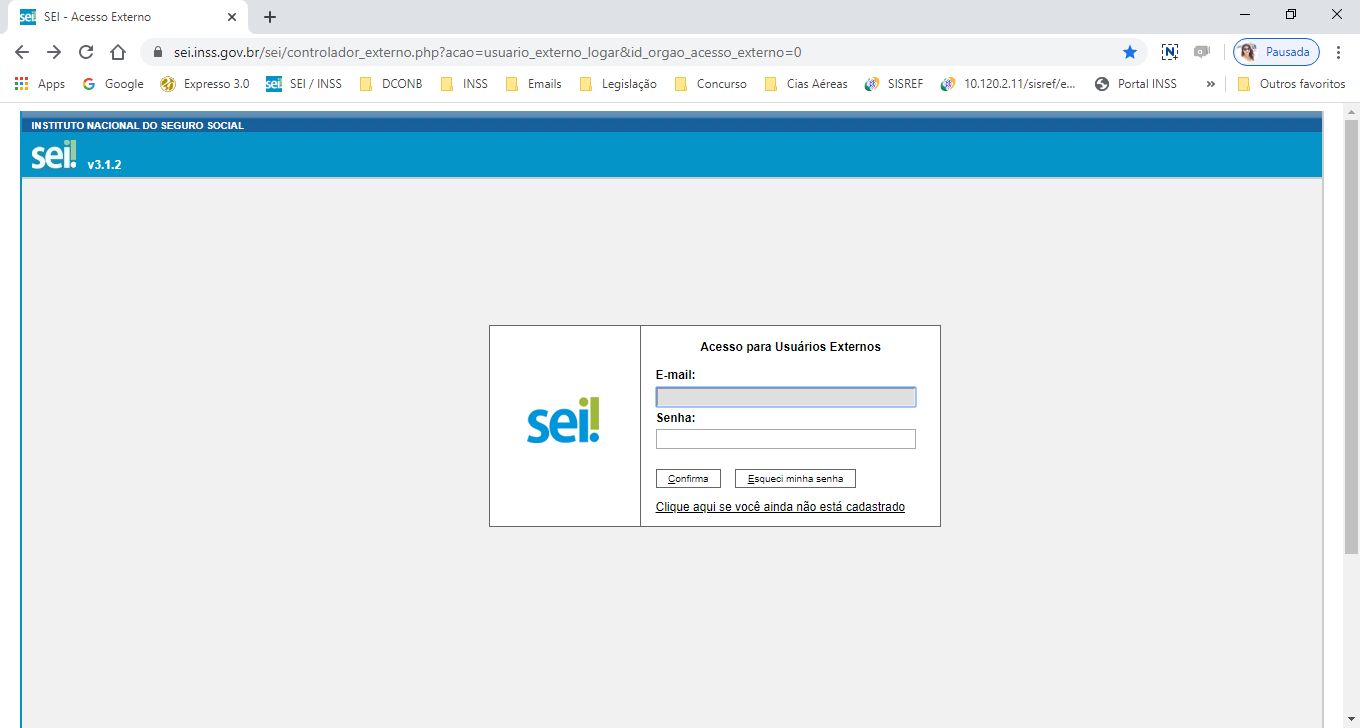 4. Na tela de ‘Controle de Acessos Externos’:4.1. Selecionar o processo;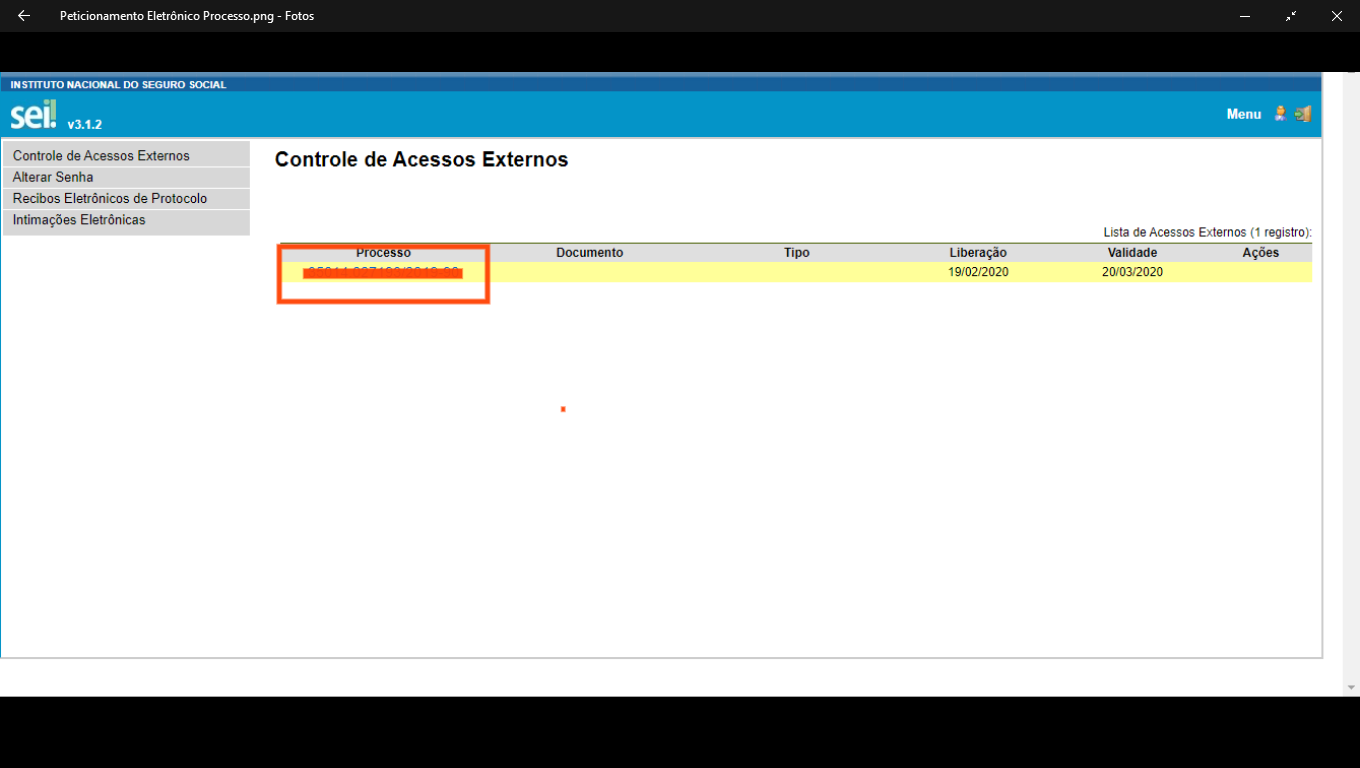 5. Na tela de ‘Acesso Externo com Acompanhamento Integral do Processo’;5.1. Selecionar <Peticionamento Intercorrente>:
6. Na tela de ‘Peticionamento Intercorrente’: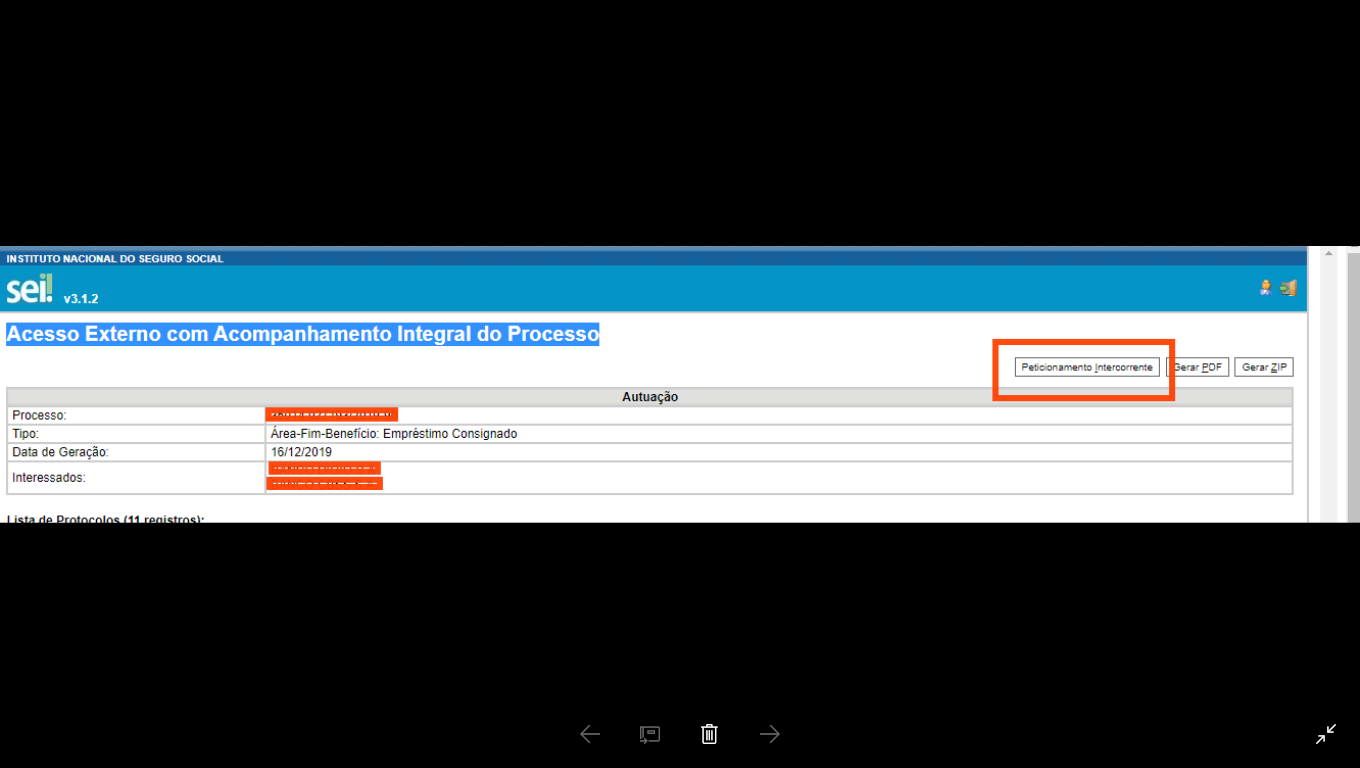 6.1. No quadro ‘Documentos’;6.2. Selecionar <Escolher arquivo> o tamanho do arquivo é limitado a (20 Mb) e o formato PDF;6.3. Selecionar <Tipo de Documento> e preencher o campo <Complemento do Tipo de Documento>;6.4. Selecionar ‘Formato’ Nato digital ou Digitalizado;6.5. Selecionar <Adicionar>; Obs.: Neste momento deverão ser inseridos:-  a  Declaração de Veracidade e Concordância já preenchida eletronicamente:- o Termo de Adesão ao Contrato Padrão de Prestação de Serviços Por Tempo Determinado; - A Declaração dos Requisitos de Habilitação;- Cadastro Base; e-  Os demais documentos relacionados acima.Obs.: Os documentos deverão ser peticionados individualmente indicando a respectiva denominação nos campos ‘tipo de documento’ e ‘complemento do tipo de documento’ ;6.6. Após anexar todos os documentos, selecionar <Peticionar>; (para concluir o procedimento), conforme demonstração abaixo: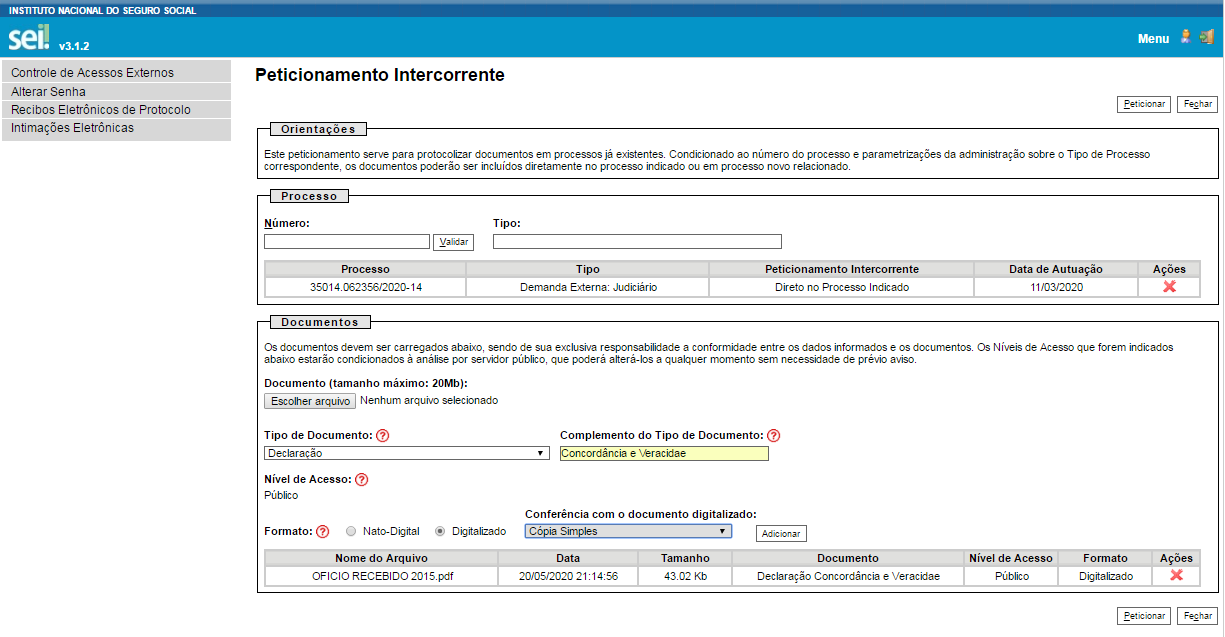 7. Na tela “Concluir Peticionamento – Assinatura Eletrônica’:7.1 Selecionar a opção “Cidadão” no campo <Cargo/Função>;7.2 Digitar a ‘Senha de acesso ao SEI’;7.3. Clique em <Assinar>;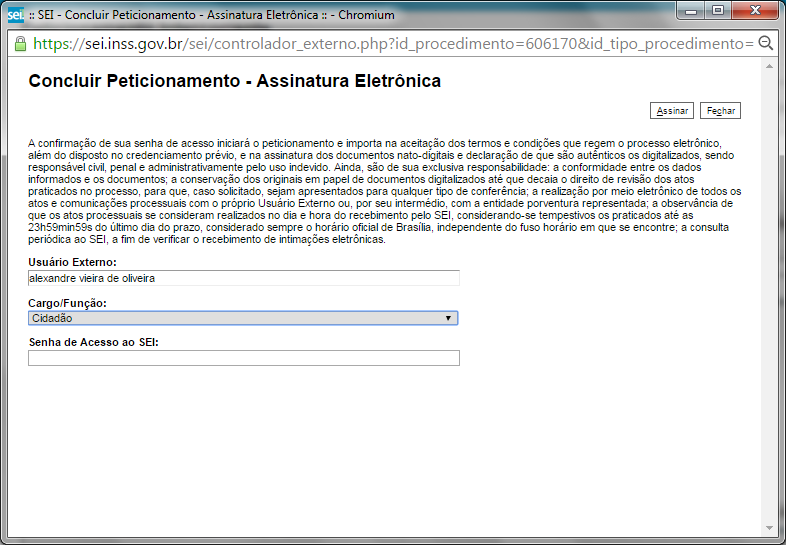 8. Peticionamento concluído.